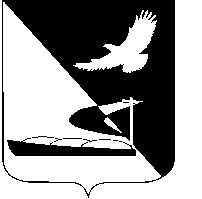 АДМИНИСТРАЦИЯ МУНИЦИПАЛЬНОГО ОБРАЗОВАНИЯ«АХТУБИНСКИЙ РАЙОН»ПОСТАНОВЛЕНИЕ30.12.2014      					                                         № 2018О внесении изменений в муниципальную программу развития и поддержки малого и среднего предпринимательства МО «Ахтубинский район» на 2012-2014 годы, утвержденную постановлением администрации МО «Ахтубинский район» от 18.11.2011 № 1382 	Во исполнение Федерального закона от 24.07.2007 № 209-ФЗ «О развитии малого и среднего предпринимательства в Российской Федерации», руководствуясь    Уставом   МО   «Ахтубинский   район», и в целях уточнения отдельных мероприятий и объёмов финансирования  основных мероприятий муниципальной программы развития и поддержки малого и среднего  предпринимательства МО «Ахтубинский район на 2012-2014 годы, утвержденной постановлением администрации МО «Ахтубинский район» от 18.11.2011 № 1382, администрация   МО «Ахтубинский район»ПОСТАНОВЛЯЕТ: 1. Внести в муниципальную программу развития и поддержки малого и среднего предпринимательства МО «Ахтубинский район» на 2012-2014 годы, утвержденную постановлением администрации МО «Ахтубинский район» от 18.11.2011 № 1382, следующие изменения:1.1. В разделе I.  «Паспорт программы» в подраздел 1.10.   «Предполагаемые источники и объемы финансирования» слова «2014 год -1014175,66 руб.» заменить словами «2014 год - 600083,33 руб.».1.3. Раздел V. СРОКИ И ЭТАПЫ РЕАЛИЗАЦИИ ПРОГРАММЫ изложить в новой редакции согласно приложению № 1 к настоящему постановлению.1.4. Раздел VII. «СИСТЕМА ПРОГРАММНЫХ МЕРОПРИЯТИЙ» изложить в новой редакции согласно приложению № 2 к настоящему постановлению.1.5. Раздел VIII. РЕСУРСНОЕ ОБЕСПЕЧЕНИЕ ПРОГРАММЫ изложить в новой редакции согласно приложению № 3	к настоящему постановлению.2. Отделу информатизации и компьютерного обслуживания администрации МО «Ахтубинский район» (Короткий В.В.) обеспечить размещение настоящего постановления в сети Интернет на официальном сайте администрации МО «Ахтубинский район» в разделе  «Документы» подраздел «Документы Администрации» подраздел «Официальные документы» и в разделе «Экономика» подраздел «Развитие малого и среднего бизнеса» подраздел «Программы».3. Отделу контроля и обработки информации администрации МО «Ахтубинский район» (Свиридова Л.В.) представить информацию в газету  «Ахтубинская правда» о размещении настоящего постановления в сети Интернет на официальном сайте администрации МО «Ахтубинский район» в разделе  «Документы» подраздел «Документы Администрации» подраздел «Официальные документы» и в разделе «Экономика» подраздел «Развитие малого и среднего бизнеса» подраздел «Программы».          4. Контроль за исполнением настоящего постановления возложить на заместителя главы администрации МО «Ахтубинский район» по финансовым и экономическим вопросам - начальника финансового управления                  Кожухину Н.Г.И.о. главы администрации                                                           Ю.И. Привалова                                       Приложение  № 1                                                                  к постановлению администрации                                                      МО «Ахтубинский район»                                                                от 30.12.2014 № 2018Раздел V. Сроки и этапы реализации программЫРеализация муниципальной программы запланирована на период 2012-2014 годы и предполагает реализацию мероприятий в три этапа:Объем финансирования мероприятий по годам реализации программы МО «Ахтубинский район» на 2012-2014 годы уточняется при формировании проекта бюджета района на соответствующий год.Верно:                                        Приложение  № 2                                                                  к постановлению администрации                                                      МО «Ахтубинский район»                                                                от 30.12.2014 № 2018Раздел VII. Система программных мероприятий          Структура муниципальной программы представлена пятью основными направлениями развития малого  предпринимательства и включает мероприятия по её реализации, что обеспечивает комплексный подход и координацию работ всех участников программы. Верно:                                        Приложение  № 3                                                                  к постановлению администрации                                                      МО «Ахтубинский район»                                                                от 30.12.2014 № 2018Раздел VIII. Ресурсное обеспечение программы        Финансирование мероприятий муниципальной программы предполагается осуществлять за счет средств бюджета МО «Ахтубинский район» в размере 3594077.65 рублей, и средств областного бюджета  в  размере 394749,00  рублей.        Верно:Основные направленияИсточники финансирования2012201320141. Совершенствование внешней среды развития малого и среднего предпринимательства путем проведения работы по пропаганде и популяризации идей малого предпринимательства, формирование среди населения положительного имиджа предпринимательства.Не требует финансированияНе требует финансированияНе требует финансирования2. Поддержка приоритетных направлений развития малого и среднего предпринимательства в Ахтубинском районе, в том числев форме бюджетной субсидии начинающим субъектам малого и среднего предпринимательстваМестный бюджет, руб.1313599.001266302,99600083,333. Предоставление грантов начинающим субъектам малого предпринимательства»Областной бюджет, руб. --3947494.Создание и обеспечение деятельности инфраструктуры поддержки малого и среднего предпринимательстваНе требует финансированияНе требует финансированияНе требует финансирования5. Учет субъектов малого и среднего предпринимательства, получателей поддержкиНе требует финансированияНе требует финансированияНе требует финансирования6. Внедрение различных форм имущественной, финансовой, информационной, консультационной поддержки предпринимательстваНе требует финансированияНе требует финансированияНе требует финансированияИтого финансовых средств на реализацию Программы1313599.001266302,99994832.33в том числе:Местный бюджет, руб.1313599.001266302,99994832.33№ п/пНаименование  мероприятиеСроки выполненияИсполнители мероприятийОбъем финансирования, тыс.руб.Объем финансирования, тыс.руб.Объем финансирования, тыс.руб.Объем финансирования, тыс.руб.Объем финансирования, тыс.руб.№ п/пНаименование  мероприятиеСроки выполненияИсполнители мероприятийИсточник финан-сированияИсточник финан-сирования2012 г.2013 г.2014 г.2014 г.Всего1.Направление 1Совершенствование внешней среды развития малого и среднего предпринимательства  путем проведения работы по  пропаганде и популяризации идей малого  предпринимательства, формирование среди населения положительного имиджа предпринимательстваСовершенствование внешней среды развития малого и среднего предпринимательства  путем проведения работы по  пропаганде и популяризации идей малого  предпринимательства, формирование среди населения положительного имиджа предпринимательстваСовершенствование внешней среды развития малого и среднего предпринимательства  путем проведения работы по  пропаганде и популяризации идей малого  предпринимательства, формирование среди населения положительного имиджа предпринимательстваСовершенствование внешней среды развития малого и среднего предпринимательства  путем проведения работы по  пропаганде и популяризации идей малого  предпринимательства, формирование среди населения положительного имиджа предпринимательстваСовершенствование внешней среды развития малого и среднего предпринимательства  путем проведения работы по  пропаганде и популяризации идей малого  предпринимательства, формирование среди населения положительного имиджа предпринимательстваСовершенствование внешней среды развития малого и среднего предпринимательства  путем проведения работы по  пропаганде и популяризации идей малого  предпринимательства, формирование среди населения положительного имиджа предпринимательстваСовершенствование внешней среды развития малого и среднего предпринимательства  путем проведения работы по  пропаганде и популяризации идей малого  предпринимательства, формирование среди населения положительного имиджа предпринимательстваСовершенствование внешней среды развития малого и среднего предпринимательства  путем проведения работы по  пропаганде и популяризации идей малого  предпринимательства, формирование среди населения положительного имиджа предпринимательстваСовершенствование внешней среды развития малого и среднего предпринимательства  путем проведения работы по  пропаганде и популяризации идей малого  предпринимательства, формирование среди населения положительного имиджа предпринимательстваСовершенствование внешней среды развития малого и среднего предпринимательства  путем проведения работы по  пропаганде и популяризации идей малого  предпринимательства, формирование среди населения положительного имиджа предпринимательстваМероприятие 1Информирование и разъяснение субъектам малого и среднего предпринимательства о нормативно-правовых актах в сфере функциони-рования предпринимательс-кой деятельности2012-2014 гг.Управление экономичес-кого развития  администрации МО «Ахтубинс-кий район»-Не требует финанси-рованияНе требует финанси-рованияНе требует финан-сированияНе требует финансирова-нияНе требует финансирова-ния-Мероприятие 2Комплексный  экономический  и финансовый мониторинг развития  отраслей субъектов малого и среднего предпринимательства муниципального образования «Ахтубинский район»2012-2014 гг.Управление экономического развития  администрации МО «Ахтубинский район» -Не требует финанси-рованияНе требует финанси-рованияНе требует финансированияНе требует финансированияНе требует финан-сирования-Мероприятие 3Оказание содействия в организации сбора статистических данных о деятельности предприятий малого и среднего бизнеса2012-2014 гг.Управление экономического развития  администрации МО «Ахтубинс-кий район» -Не требует финанси-рованияНе требует финанси-рованияНе требует финансированияНе требует финансированияНе требует финан-сирования-Мероприятие 4Анализ потребностей субъектов малого и среднего предпринимательства в молодежных трудовых ресурсах и профессиональных кадрах2012-2014 гг.Комитет  по делам   семьи, подростков и молодежиУправление экономичес-кого развития  администрации МО «Ахтубинс-кий район»-Не требует финанси-рованияНе требует финанси-рованияНе требует финансированияНе требует финансированияНе требует финан-сирования-Мероприятие 5Организация стажировок на малых и средних предприятиях студентов и выпускников средних специальных и высших учебных заведений2012-2014 гг.Управление экономичес-кого развития  администрации МО «Ахтубинс-кий район»-Не требует финанси-рованияНе требует финанси-рованияНе требует финансированияНе требует финансированияНе требует финан-сирования-Мероприятие 6Формирование благоприятной внешней среды  по развитию малого предпринимательства в Ахтубинском районе  среди молодежи, в том числе:- организация телевизионных программ (конкурсы, ток-шоу, авторские Целевая муниципальная программа), участниками которых являются молодые предприниматели, циклы разноплановых специальных репортажей о бизнесах, созданных молодыми людьми;- создание тематических вкладок в газетах и журналах по тематике молодежного предпринимательства, способствующих вовлечению молодежи в предпринимательскую деятельность;- создание роликов социальной рекламы, пропагандирующих на телевидении образ молодого российского предпринимателя;- создание и поддержка информационных Интернет компаний, продвигающих образ предпринимателя и эталоны делового поведения2012-2014 гг.Комитет  по делам   семьи, подростков и молодежиУправление экономичес-кого развития  администрации МО «Ахтубинский район»Внебюджетные источ-никиНе требует финанси-рованияНе требует финанси-рованияНе требует финансированияНе требует финансированияНе требует финан-сирования-Мероприятие 7Предоставле-ние грантов начинающим субъектам малого предпринимательства»2012-2014 гг.Управление экономичес-кого развития  администрации МО «Ахтубинский район»Областной бюджет, руб.----394749394749Мероприятие 8Осуществление взаимодействия со СМИ, освещающими вопросы поддержки и развития субъектов малого и среднего предпринимательства, изготовление буклетов2012-2014 гг.Управление экономичес-кого развития  администрации МО «Ахтубинский район»Редакция газеты «Ахтубинская правда»Не требует финанси-рованияНе требует финанси-рованияНе требует финансированияНе требует финансированияНе требует финан-сированияМероприятие 9Организация рабочих  встреч представителей власти органов местного самоуправления и субъектов малого и среднего предпринимательства2012-2014 гг.Координационный Совет по развитию и поддержке предприни-мательства при главе МО «Ахтубинский район»Управление экономичес-кого развития  администрации МО «Ахтубинский район», Комитет  по делам   семьи, подростков и молодежи, Управление образованием          -Не требует финанси-рованияНе требует финанси-рованияНе требует финансированияНе требует финансированияНе требует финан-сирования-Всего по первому направлениюОбластной бюджет----394749394749Направление 2Поддержка приоритетных направлений развития малого и среднего предпринимательства в Ахтубинском районеПоддержка приоритетных направлений развития малого и среднего предпринимательства в Ахтубинском районеПоддержка приоритетных направлений развития малого и среднего предпринимательства в Ахтубинском районеПоддержка приоритетных направлений развития малого и среднего предпринимательства в Ахтубинском районеПоддержка приоритетных направлений развития малого и среднего предпринимательства в Ахтубинском районеПоддержка приоритетных направлений развития малого и среднего предпринимательства в Ахтубинском районеПоддержка приоритетных направлений развития малого и среднего предпринимательства в Ахтубинском районеПоддержка приоритетных направлений развития малого и среднего предпринимательства в Ахтубинском районеПоддержка приоритетных направлений развития малого и среднего предпринимательства в Ахтубинском районеПоддержка приоритетных направлений развития малого и среднего предпринимательства в Ахтубинском районеМероприятие 10Предоставление  грантов начинающим субъектам малого предпринимательства» 2012-2014 гг.Управление экономичес-кого развития  администрации МО «Ахтубинс-кий район»Местный бюджетМестный бюджет493599916302,99916302,99535083,331944985,32Мероприятие 11Предоставление  грантов начинающим субъектам малого предпринимательства» 2012-2014 гг.Управление экономичес-кого развития  администрации МО «Ахтубинский район»Областной бюджетОбластной бюджет---394749394749Мероприятие 12Проведение конкурсов «на получение грантов«Лучший бизнес-план»2012-2014 гг.Управление экономичес-кого развития  администрации МО «Ахтубинский районМестный бюджетМестный бюджет820000350000350000650001235000,00ИТОГО по второму направлению 2012-2014 гг.Местный бюджетМестный бюджет1313599.001266302,991266302,99600083,333179985,32ИТОГО по второму направлению 2012-2014 гг.Областной бюджетОбластной бюджет394749394749Направление 3Создание и обеспечение деятельности инфраструктуры поддержки малого и среднего предпринимательстваСоздание и обеспечение деятельности инфраструктуры поддержки малого и среднего предпринимательстваСоздание и обеспечение деятельности инфраструктуры поддержки малого и среднего предпринимательстваСоздание и обеспечение деятельности инфраструктуры поддержки малого и среднего предпринимательстваСоздание и обеспечение деятельности инфраструктуры поддержки малого и среднего предпринимательстваСоздание и обеспечение деятельности инфраструктуры поддержки малого и среднего предпринимательстваСоздание и обеспечение деятельности инфраструктуры поддержки малого и среднего предпринимательстваСоздание и обеспечение деятельности инфраструктуры поддержки малого и среднего предпринимательстваСоздание и обеспечение деятельности инфраструктуры поддержки малого и среднего предпринимательстваСоздание и обеспечение деятельности инфраструктуры поддержки малого и среднего предпринимательстваМероприятие 13Обеспечение деятельности координационного совета по предпринимательству при главе администрации МО «Ахтубинский район»2012-2014 гг. Управление экономичес-кого развития  администрации МО «Ахтубинский район»Не требует финанси-рованияНе требует финансированияНе требует финансированияНе требует финан-сированияМероприятие 14Содействие в получении консультационной и методической помощи СМП, оказывающим консалтинго-вые услуги бизнесу.2012-2014 гг. Управление экономичес-кого развития  администрации МО «Ахтубинский район»Не требует финанси-рованияНе требует финансированияНе требует финансированияНе требует финан-сированияВсего по третьему направлению:Не требует финанси-рованияНе требует финансированияНе требует финансированияНе требует финан-сированияНаправление 4 Учет субъектов малого и среднего предпринимательства, получателей поддержкиУчет субъектов малого и среднего предпринимательства, получателей поддержкиУчет субъектов малого и среднего предпринимательства, получателей поддержкиУчет субъектов малого и среднего предпринимательства, получателей поддержкиУчет субъектов малого и среднего предпринимательства, получателей поддержкиУчет субъектов малого и среднего предпринимательства, получателей поддержкиУчет субъектов малого и среднего предпринимательства, получателей поддержкиУчет субъектов малого и среднего предпринимательства, получателей поддержкиУчет субъектов малого и среднего предпринимательства, получателей поддержкиУчет субъектов малого и среднего предпринимательства, получателей поддержкиМероприятие 15Ведение реестра субъектов малого и среднего предпринимательства – получателей поддержки в соответствии с ФЗ от 24.07.2007 № 209-ФЗ «О развитии малого и среднего предпринимательства в Российской Федерации»2012-2014 гг.Управление экономичес-кого развития  администрации МО «Ахтубинский район»--Не требует финанси-рованияНе требует финансированияНе требует финансированияНе требует финан-сирования-Заключение соглашений на предоставление информации 2012-2014 гг.Управление экономичес-кого развития  администрации МО «Ахтубинский район»Не требует финанси-рованияНе требует финансированияНе требует финансированияНе требует финан-сированияВсего по четвертому направлению:Не требует финанси-рованияНе требует финансированияНе требует финансированияНе требует финан-сированияНаправление 5 Внедрение различных форм имущественной, финансовой, информационной, консультационной поддержки предпринимательстваВнедрение различных форм имущественной, финансовой, информационной, консультационной поддержки предпринимательстваВнедрение различных форм имущественной, финансовой, информационной, консультационной поддержки предпринимательстваВнедрение различных форм имущественной, финансовой, информационной, консультационной поддержки предпринимательстваВнедрение различных форм имущественной, финансовой, информационной, консультационной поддержки предпринимательстваВнедрение различных форм имущественной, финансовой, информационной, консультационной поддержки предпринимательстваВнедрение различных форм имущественной, финансовой, информационной, консультационной поддержки предпринимательстваВнедрение различных форм имущественной, финансовой, информационной, консультационной поддержки предпринимательстваВнедрение различных форм имущественной, финансовой, информационной, консультационной поддержки предпринимательстваВнедрение различных форм имущественной, финансовой, информационной, консультационной поддержки предпринимательстваМероприятие 16Формирование перечня муниципального имущества  для предоставления его во владение и (или) в пользование субъектам малого и среднего предпринимательства и организациям, образующим инфраструктуру поддержки субъектов малого и среднего предпри-нимательства2012-2014 гг. Комитет имущественных и земельных отношений администрации МО «Ахтубинский район»Управление экономичес-кого развития  администрации МО «Ахтубинский район»--Не требует финансированияНе требует финансированияНе требует финансированияНе требует финансирования-Мероприятие 17Передача во владение и (или) пользование муниципального имущества  субъектам малого и среднего предпринимательства и организациям, образующим инфраструктуру поддержки субъектов малого и среднего предпри-нимательства2012-2014 гг. Комитет имущественных и земельных отношенией администрации МО «Ахтубинский район»--Не требует финанси-рованияНе требует финансированияНе требует финансированияНе требует финан-сирования-Мероприятие 18Подготовка предложений в нормативные правовые акты органов местного самоуправления, регулирующих земельные отношения для субъектов малого и среднего предпри-нимательства2012-2014 ггКомитет имущественных и земельных отношений администрации МО «Ахтубинский район»--Не требует финанси-рованияНе требует финансированияНе требует финансированияНе требует финан-сирования-Мероприятие 19Консультирование субъектов малого и среднего предпринимательства по вопросам предпринимательс-кой деятельности2012-2014 гг.Управление экономичес-кого развития  администрации МО «Ахтубинский район»Не требует финанси-рованияНе требует финансированияНе требует финансированияНе требует финан-сирования -Мероприятие 20Оказание содействия в проведении семинаров, совещаний, круглых столов по вопросам предпри-нимательской деятельности2012-2014 гг.Управление экономичес-кого развития  администрации МО «Ахтубинский район»--Не требует финанси-рованияНе требует финансированияНе требует финансированияНе требует финан-сирования-Мероприятие 21Содействие участию в региональном конкурсе «Предприниматель года»2012-2014 гг.Управление экономичес-кого развития  администрации МО «Ахту-бинский район--Не требует финанси-рованияНе требует финансированияНе требует финансированияНе требует финан-сирования-ИТОГО по пятому направлению Местный бюджетМестный бюджетНе требует финансированияНе требует финансированияНе требует финансированияНе требует финан-сированияНе требует финансированияИтого   требуется на программуМестный бюджетОбластной бюджетМестный бюджетОбластной бюджет1313599.001266302,991266302,99600083,333947493179985,32394749Всего на реализацию программы1313599.001266302,991266302,99994832.333574734.32Наименование муниципального заказчикаИсточники финансированияГоды реализации Годы реализации Годы реализации Всего за период реализации Наименование муниципального заказчикаИсточники финансирования201220132014Всего за период реализации Всего, руб.в том числе1313599.001266302,99994832.333574734.32Администрация                    МО «Ахтубинский район»местный бюджет,  руб. 1313599.001266302,99600083,333179985,32Областной бюджет, руб.394749394749